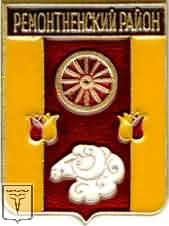 АДМИНИСТРАЦИЯРЕМОНТНЕНСКОГО СЕЛЬСКОГО ПОСЕЛЕНИЯРЕМОНТНЕНСКОГО РАЙОНАРОСТОВСКОЙ ОБЛАСТИПОСТАНОВЛЕНИЕ05.11.2014                                          №  244                                     с. РемонтноеОб определении   гарантирующей    организации и определении зоны ее деятельности на территории Ремонтненского сельского поселения                В соответствии с Федеральным законом от 06.10.2003г. №131-ФЗ «Об общих принципах организации местного самоуправления в Российской Федерации», в целях реализации Федерального закона от 17.12.2011г № 416-ФЗ «О водоснабжении и водоотведении», в соответствии с Уставом Ремонтненского сельского поселенияПОСТАНОВЛЯЮ:    	1.Определить гарантирующей организацией в сфере холодного водоснабжения  на территории Ремонтненского сельского поселения ГУП РО «УРСВ» филиал «Орловский».  	 2. Определить, что зоной деятельности гарантирующей организации является 1 населенный пункт: с.Ремонтное Ремонтненского района Ростовской области.   	3. В своей деятельности ГУП РО «УРСВ» филиал «Орловский» должен руководствоваться требованиями Федерального закона от 07 декабря 2011 года №416-ФЗ «О водоснабжении и водоотведении»;   	3.1 Обеспечивать холодное водоснабжение  абонентов присоединенных в установленном порядке к централизованной системе холодного водоснабжения ;  	3.2 Заключить договора, необходимые для обеспечения надежного и бесперебойного холодного водоснабжения в соответствии с требованиями законодательства  Российской Федерации.4. Данное постановление вступает в силу с даты передачи инженерной инфраструктуры водопроводных сетей и сооружений Ремонтненского сельского поселения, объекта «Внешнее водоснабжение с. Ремонтное Ремонтненского района Ростовской области» (после подписания акта ввода в эксплуатацию) в пользование ГУП РО «УРСВ» филиал «Орловский» для осуществления деятельности в качестве гарантирующей организации.	5. Данное постановление подлежит обнародованию путем размещения на официальном сайте Администрации Ремонтненского сельского  поселения.6. Контроль за исполнением настоящего постановления оставляю за собой Глава Ремонтненского 	сельского поселения                                 			  А.Я.Яковенко